PROTOCOLO INSTITUCIONAL LIMPIEZA ASEO Y DESINFECCIÓN CÓDIGO VERDEESE SAN RAFAEL YOLOMBÓMARZO 2020PROCEDIMIENTO LIMPIEZA, ASEO Y DESINFECCIÓN CÓDIGO VERDEASPECTOS GENERALES El jefe del servicio o jefe debe entregar el kit con los elementos de protección personal. Usar guantes para trabajo pesado (guantes de Neopreno), lavarlos con jabón líquido después de cada procedimiento y permitir su secado. Antes de escurrir los traperos se deben observar con el fin de detectar la presencia de material corto punzante. Los traperos deben ser exclusivos para cada área y se deben desinfectar entre un ambiente y otro. Las cabezas de traperos se deben mantener colgados en un perchero con la mecha hacia abajo antes de volver a utilizarse, lo que contribuye a minimizar el grado de contaminación cruzada. Para la limpieza de pisos, se deben seguir las técnicas de barrido húmedo, enjabonar, enjuagar y secar. Realizar la limpieza y desinfección de áreas y superficies en donde se ubicó el paciente durante la estancia en los servicios y tan pronto se retire el paciente de dicha zona. El personal de servicios generales deberá utilizar los elementos de protección Individual adecuados según la actividad a desempeñar, con el fin de reforzar la importancia del tema en la prevención de la diseminación de este virus. Se debe realizar la limpieza y desinfección de techos, paredes y pisos, con los insumos necesarios en las áreas donde se realizó la atención del caso confirmado o sospechoso. En cuanto a la limpieza y desinfección de las superficies se limpiarán todos los objetos no desechables, equipos, unidad del paciente, aparatos, mobiliario y enseres afectados.  El jefe de enfermería del servicio verificará la correcta implementación del protocolo.PASOS PARA REALIZAR LA LIMPIEZA ASEO Y DESINFECCIÓN EN CÓDIGO VERDERealice lavado de manos. (Verificar técnica)Solicite kit de elementos de protección personal. (ver anexo 1)Prepare los elementos necesarios para realizar la limpieza y desinfección (dos traperos, dos valdes, hipoclorito, tres compresas, mínimo seis bolsas previamente marcadas, escoba para paredes y techos, frasco con solución de agua con hipoclorito 1litro* 5cc de hipoclorito, frasco con solución de alcohol).Antes de ingresar a la habitación realice la secuencia para ponerse los elementos de protección personal.        2.   3.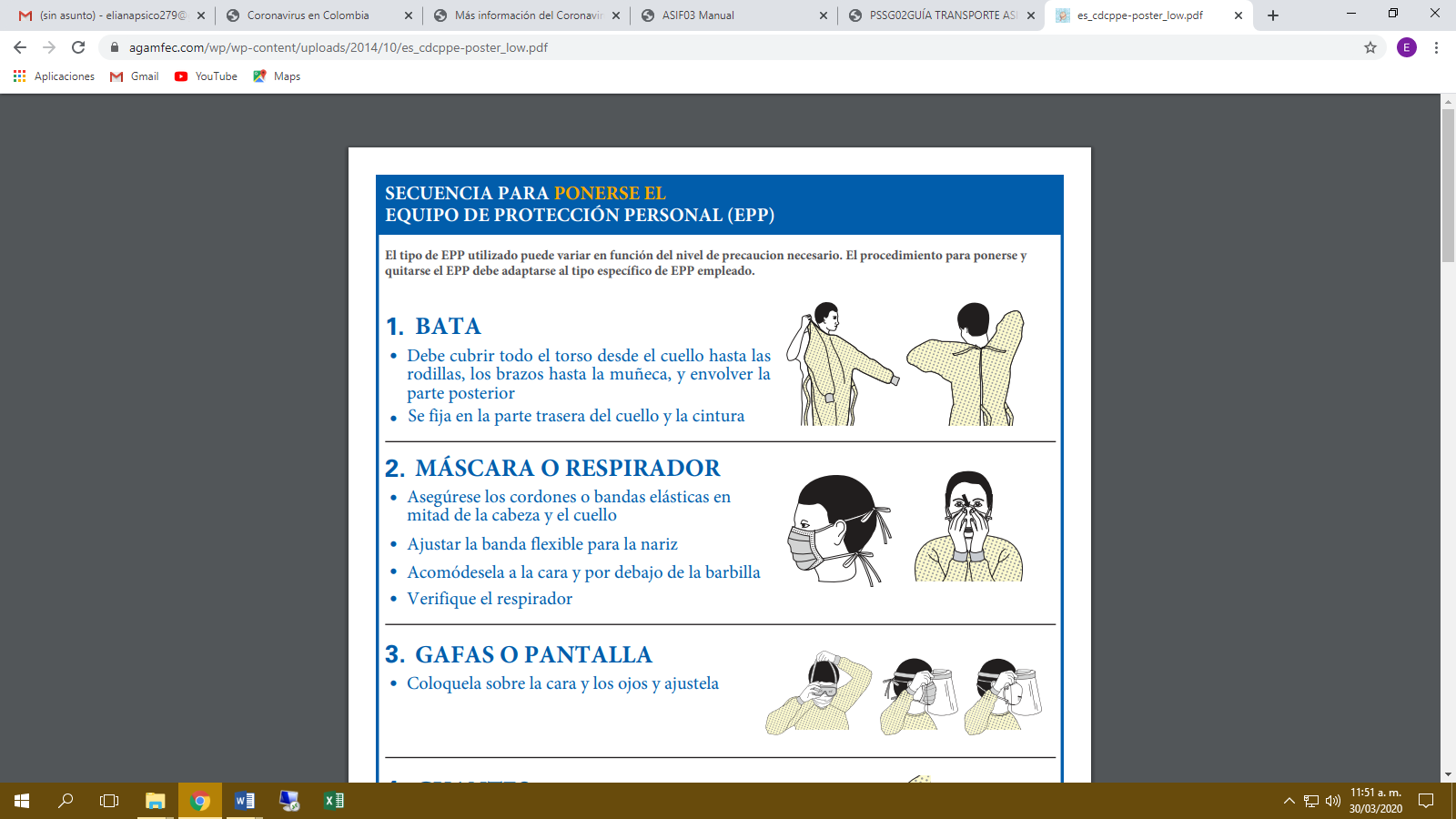 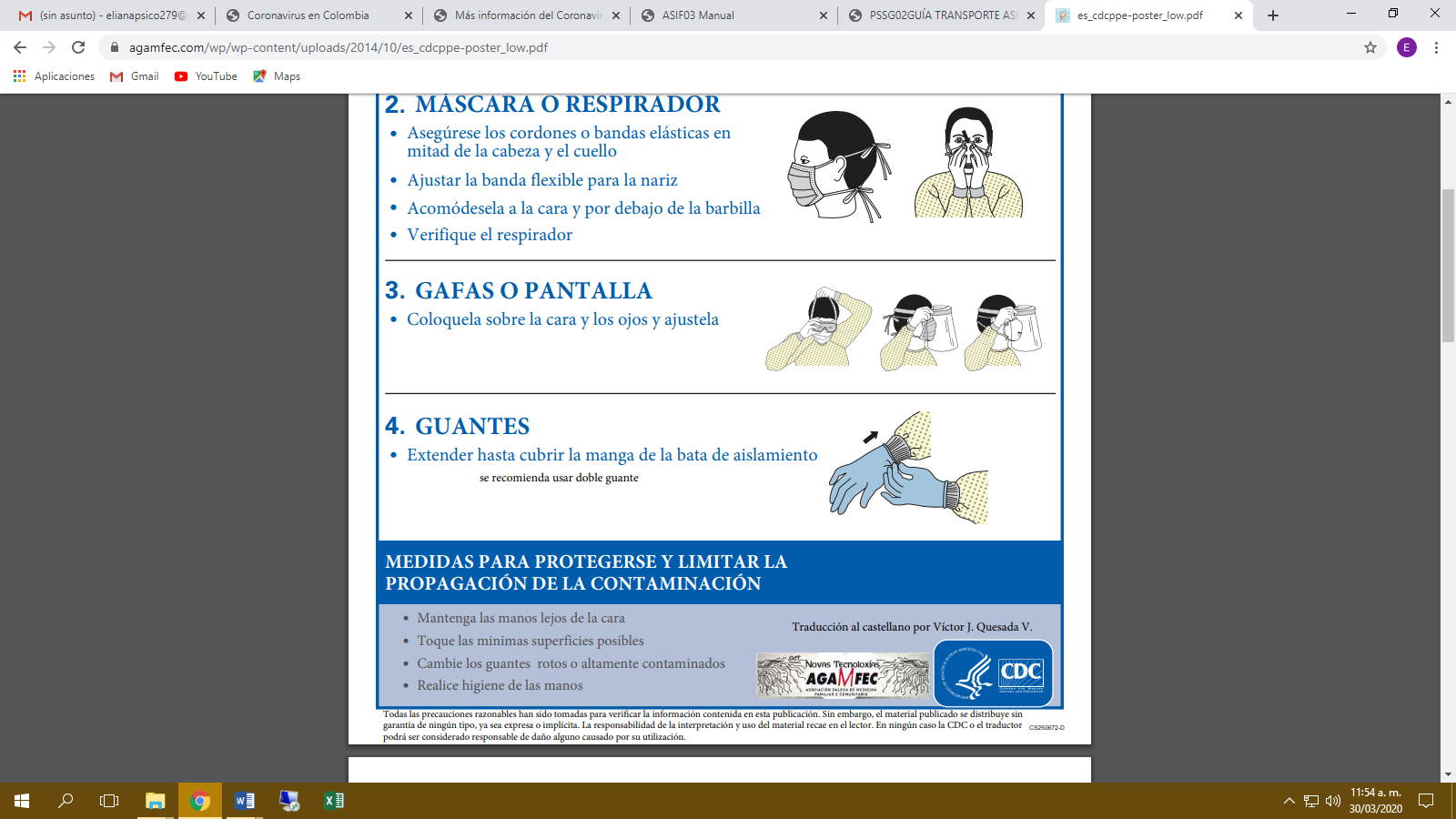 Apretar y asegurar con nudo bolsa de residuos.  Remover la bolsa de residuos del recipiente de residuos Desinfectar la exterior bolsa de residuos con solución desinfectante  Ponga la bolsa de residuos en otra bolsa adicional de residuos. Apretar y asegurar con nudo la bolsa de residuos.  Desinfectar la exterior bolsa de residuos con solución desinfectante.  Poner la bolsa en el baño. Desinfectar los guantes.Inicie con la realización de limpieza, aseo y desinfección de acuerdo al protocolo institucional.Recuerde limpiar con alcohol con un atomizador en un paño los equipos biomédicos. Al finalizar por el baño, ponga las bolsas de residuos en la entrada de la habitación. Finalice la limpieza y desinfección, lleve los residuos al área destinada para tal fin. Realice limpieza y desinfección de los elementos utilizados. Limpie y desinfecte las puertas y áreas que haya tocado de su puesto de trabajo. Retire los elementos de protección personal.  1.	2.   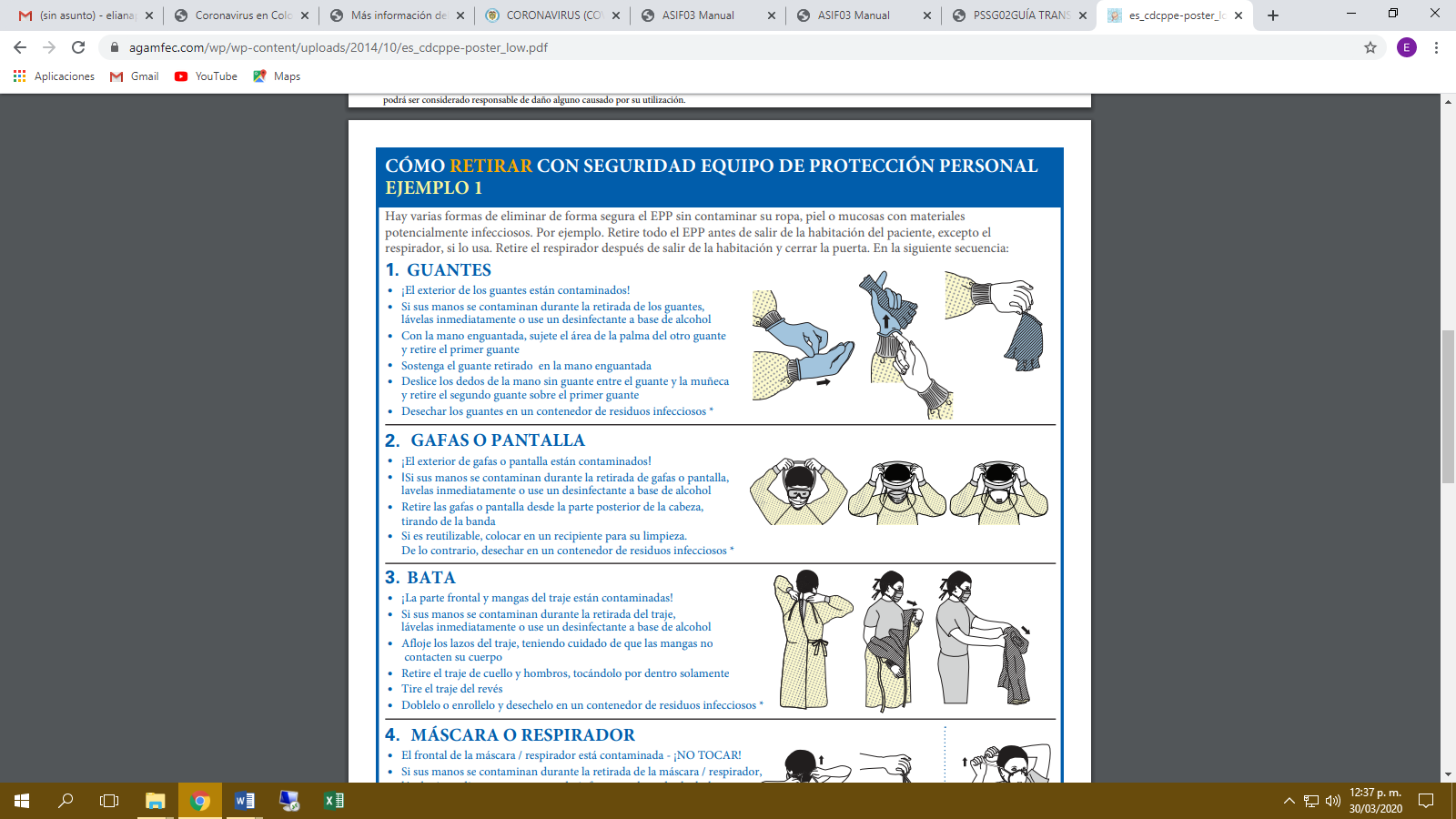 3.  4.     5.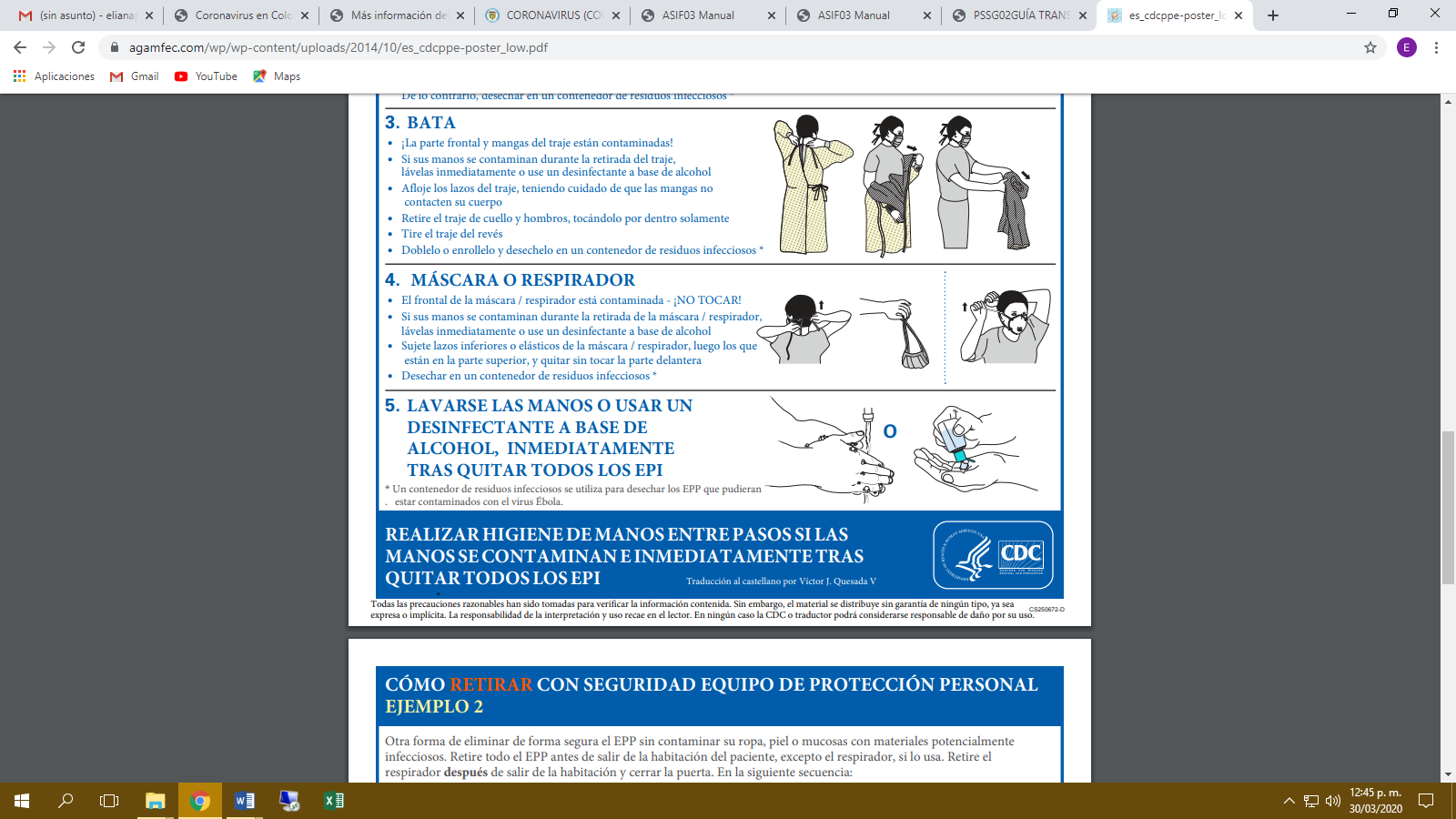 Realice lavado de manos. Orientaciones para realizar limpieza, aseo y desinfección de habitaciones en caso de muerte del paciente con sospecha o confirmado de código verde.Realice los pasos descritos anteriormente.Elementos de protección personal: (Bata, respirador N95, guantes, gorro, delantal plástico.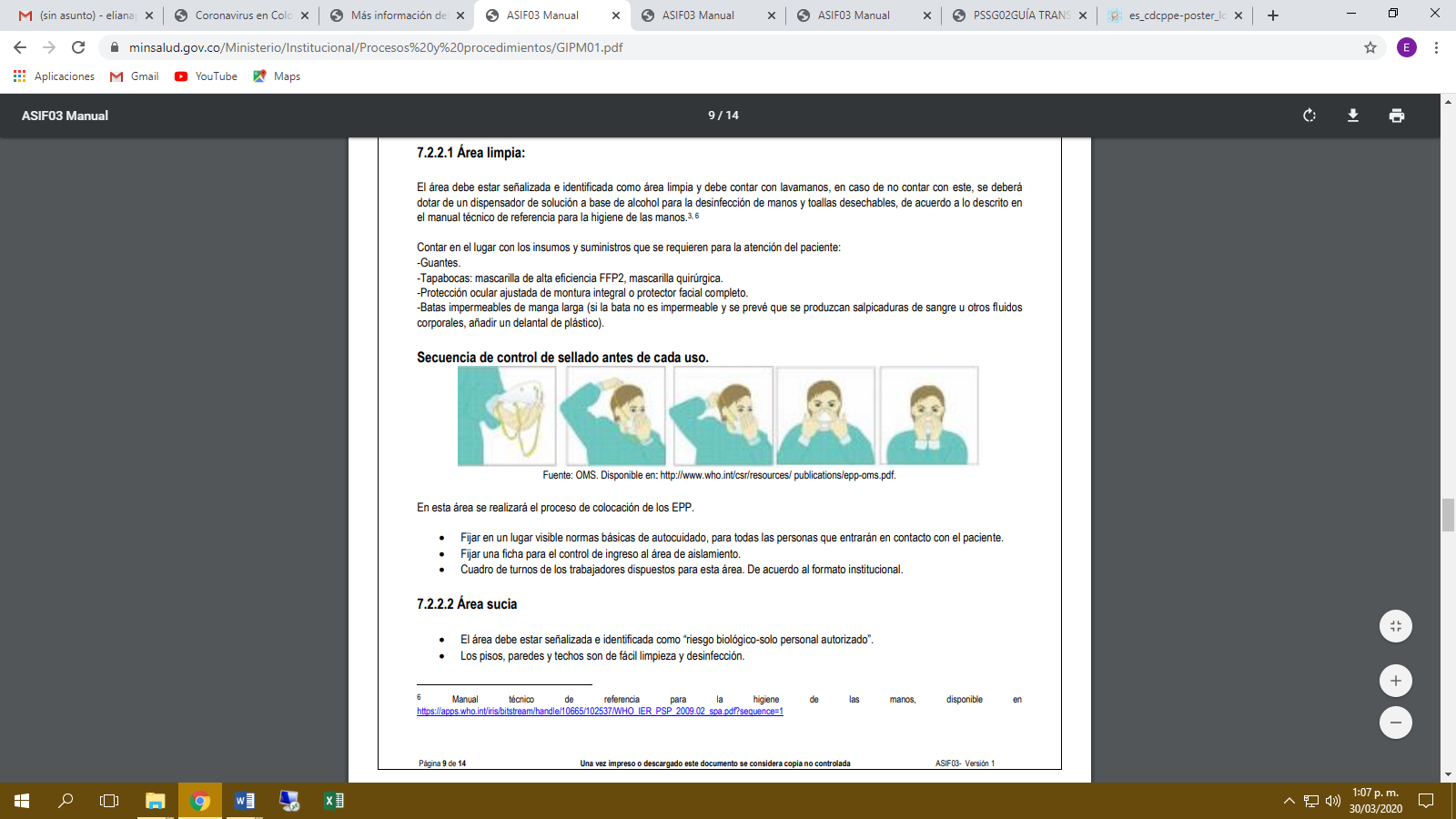  3.       4.Nota: una vez termine todo el proceso de limpieza y desinfección, deseche en bolsa roja todos los elementos de protección personal, incluido el tapabocas N95.ANEXO 1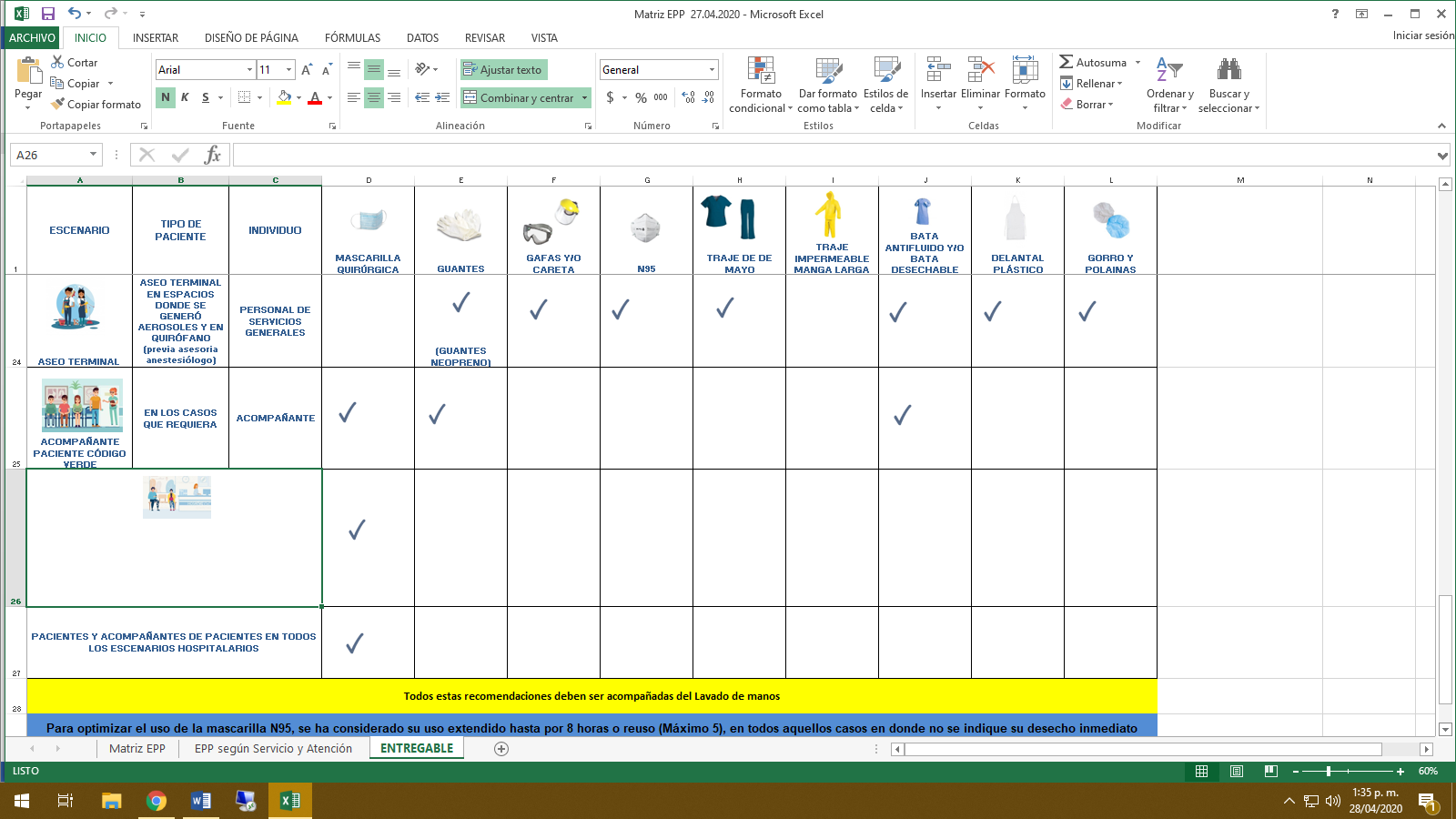 NOTA: en espacios donde no se realizaron procedimientos que generaron aerosoles se debe usar mascarilla quirúrgica. *En los espacios donde se encuentre hospitalizado el paciente se debe usar de mascarilla N95.ELABORADO POR REVISADO POR APROBADO POR ELIANA CADAVID OSPINAANA LUCILA VANEGASJOSE LUIS ALVARINOPROFESIONAL CALIDADMAGÍSTER EN PREVENCIÓN DE RIESGOS LABORALESPU PLANEACIÓN Y SISTEMAS DE INFORMACIÓNSUBDIRECTOR CIENTÍFICO